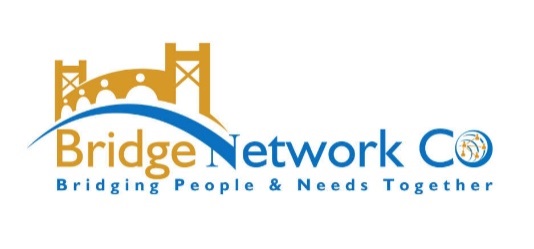 Youth Application Mentoring ProgramPlease answer the following questions completely. This information will help us to match you with the right mentor. Please PRINT CLEARLY.TODAY’S DATE:__________________PO NAME:______________________PO #:__________________NAME:	_________________________________DOB:________________       M or F   (circle one)ADDRESS:__________________________________________________XREF#:____________________CITY:________________________________STATE:_____________ZIP CODE:_____________________TELEPHONE: (        )          -              PARENT’S NAME:_________________________________________LEGAL GUARDIAN:_________________________________________RELATIONSHIP______________________BRIEFLY DESCRIBE RELATIONSHIP W/PARENTS/SIBLINGS/GUARDIAN:_______________________________________________________________________________________________________________HOW MANY SIBLINGS:________ AGES_____________________________________________________HAVE CHILD:   Y  or  N  (circle one) AGE:____________ IN YOUR CARE/CUSTODY:  Y  or  N  (circle one)WHO CAN YOU CALL WHEN ALL ELSE FAILS? (Ex. Trusted friend or girl/boy-friend)NAME:_________________________RELATIONSHIP:____________TELEPHONE: (        )          -MEDICAL INFO:________________________________________________________________________(Ex. Asthma+ Albuterol)PERSONAL GOALS:_____________________________________________________________________WHAT DO YOU HOPE TO GAIN FROM MENTORING:_________________________________________________________________________________________________________________________________WHY ARE YOU INTERESTED IN MENTORING:________________________________________________I agree to meet with my mentor only at time and locations agreed upon and arranged between us. I also agree to notify my mentor or a Bridge Network representative if unable to make a weekly meeting.SIGNATURE OF YOUTH________________________________________DATE:_____________________								         RELEASE DATE:_____________________